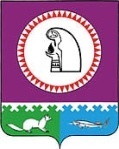 О внесении изменения в постановление администрацииОктябрьского района от 23.10.2020 № 21081. Внести в постановление администрации Октябрьского района от 23.10.2020             № 2108 «О предоставлении субсидий из бюджета муниципального образования Октябрьский район бюджетным и  автономным учреждениям Октябрьского района                    на иные цели» изменение, изложив подпункт 3.6 в следующей редакции:«3.6. Неиспользованные остатки субсидии до окончания текущего финансового года подлежат возврату в бюджет муниципального образования Октябрьский район                        в порядке и сроки, установленные Комитетом по управлению муниципальными финансами администрации Октябрьского района.».          	 2. Опубликовать постановление в официальном сетевом издании «октвести.ру».             3. Контроль за выполнением постановления возложить на заместителя главы  Октябрьского района по экономике, финансам, председателя Комитета по управлению муниципальными финансами администрации Октябрьского района Куклину Н.Г.Исполняющий обязанностиглавы Октябрьского района                                                                                      Н.В. ХромовИсполнитель:заместитель председателя Комитетапо управлению муниципальными финансамиСтепанович М.В. тел.28-0-67Согласовано: Заместитель главы Октябрьского района по экономике, финансам, председатель Комитета по управлению муниципальными финансами администрации Октябрьского района                                                                     Н.Г. КуклинаПредседатель Контрольно-счетной палаты Октябрьского района                                                                                        С.В. Патрактинова  Юридический отдел администрации Октябрьского района                                                             степень публичности «1» МНПАРазослать:1. Куклина Н.Г. – 1 экз.2. Комитет по управлению муниципальными финансами – 1 экз.3. Управление образования и молодежной политике – 1 экз.    4. Отдел культуры и туризма – 1 экз.5. Отдел физической культуры и спорта – 1 экз. 6. Управление ЖКХиС – 1 экз.7. Комитет по управлению муниципальной собственностью – 1 экз.8. Администрациям городских и сельских поселений – 11 экз. (в эл.виде)9. КСП  Октябрьского района – 1 экз.Итого: 19 экз. Муниципальное образование Октябрьский районАДМИНИСТРАЦИЯ ОКТЯБРЬСКОГО РАЙОНАПОСТАНОВЛЕНИЕМуниципальное образование Октябрьский районАДМИНИСТРАЦИЯ ОКТЯБРЬСКОГО РАЙОНАПОСТАНОВЛЕНИЕМуниципальное образование Октябрьский районАДМИНИСТРАЦИЯ ОКТЯБРЬСКОГО РАЙОНАПОСТАНОВЛЕНИЕМуниципальное образование Октябрьский районАДМИНИСТРАЦИЯ ОКТЯБРЬСКОГО РАЙОНАПОСТАНОВЛЕНИЕМуниципальное образование Октябрьский районАДМИНИСТРАЦИЯ ОКТЯБРЬСКОГО РАЙОНАПОСТАНОВЛЕНИЕМуниципальное образование Октябрьский районАДМИНИСТРАЦИЯ ОКТЯБРЬСКОГО РАЙОНАПОСТАНОВЛЕНИЕМуниципальное образование Октябрьский районАДМИНИСТРАЦИЯ ОКТЯБРЬСКОГО РАЙОНАПОСТАНОВЛЕНИЕМуниципальное образование Октябрьский районАДМИНИСТРАЦИЯ ОКТЯБРЬСКОГО РАЙОНАПОСТАНОВЛЕНИЕМуниципальное образование Октябрьский районАДМИНИСТРАЦИЯ ОКТЯБРЬСКОГО РАЙОНАПОСТАНОВЛЕНИЕМуниципальное образование Октябрьский районАДМИНИСТРАЦИЯ ОКТЯБРЬСКОГО РАЙОНАПОСТАНОВЛЕНИЕ«»2021г.№пгт. Октябрьскоепгт. Октябрьскоепгт. Октябрьскоепгт. Октябрьскоепгт. Октябрьскоепгт. Октябрьскоепгт. Октябрьскоепгт. Октябрьскоепгт. Октябрьскоепгт. Октябрьское